		Tuesday, 20 June 2023 Dear Parents/Carers, Wednesday ClubsThe clubs on Wednesday 21st June are the last for this school year. There are no clubs after this, until the next school year.Teacher Strike DaysThere have been two further dates for teacher strikes announced. These will take place on Wednesday 5th July and Friday 7th July. School will be closed to the following classes on these days:Y3 Mrs Ellis’s ClassY3 Miss Radcliffe’s ClassY5 Miss Mushtaq’s ClassIf parents of children in these classes need us to provide childcare on those days, please send a note into school to let us know – no later than 30.6.23.SPORTS DAYSUnfortunately, heavy rain has been forecast this week, so Sports Days have been postponed. These are the dates they have been rescheduled for. If they do not go ahead on these days due to weather, we will not be able to rearrange – so fingers crossed for dry days!-Tuesday 4th July – Reception Sports Day from 9.45am. Pedestrian gate will be open for parents/carers from 9.30am- Tuesday 4th July – Y1 and Y2 Sports Day from 13.30. Pedestrian gate will be open for parents/carers from 13.15-Monday 10th July – Y5 and Y6 Sports Day from 9.45am. Pedestrian gate will be open for parents/carers from 9.30am.- Monday 10th July – Y3 and Y4 Sports Day from 13.30. Pedestrian gate will be open for parents/carers from 13.15.Closure for EidSchool will be closed on THURSDAY 29th JUNE as this is the date that the majority of families and Muslim staff will be celebrating Eid. If your family will be celebrating Eid on Wednesday 28th June, please send us a letter letting us know that your child will be absent. Your child’s absence on that day will be authorised for Religious Observance.Transition – new teacher dayChildren will be taught by their new teacher on Thursday and Friday this week and will be in their new classrooms. They will come out of their new classroom on the playground on Thursday after school.WE WILL NOT BE SELLING LOLLIES ON THURSDAY THIS WEEK AS WE WILL BE DIRECTING PARENTS TO THEIR CHILD’S NEW CLASS.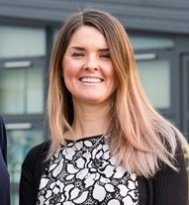 Mrs Sarah BellHeadteacher